טבלת הוצאות- נא למלא במחשב!                                                                                            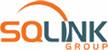 שם העובד/ת: _____________________  עבור חודש: __________________סה"כ עבור כל ההוצאות:  _____________יש לצרף חשבונית מס מקורית עבור אס.קיו.לינק. בכל הוצאה הקשורה לרכב יש לרשום את מספרו על גבי החשבונית.עובד שלא ימלא את הטופס כנדרש לא יוחזרו לו ההוצאות                       חתימת מנהל/ת ישיר: _______________     חתימת מנהל/ת רכש: _______________                                                                          תאריךחניהדלק מספר רכבנסיעותאחרהערותסה"כ: